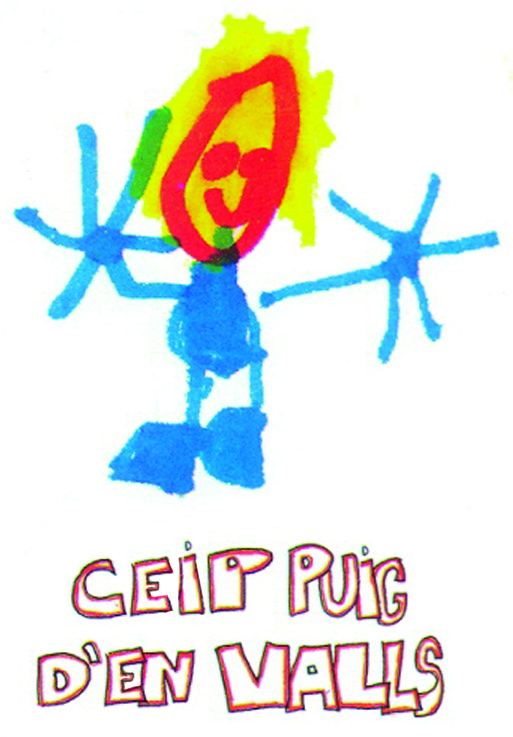 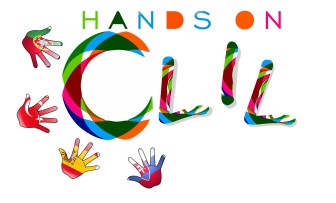 1.- TEST. Answer the following questions.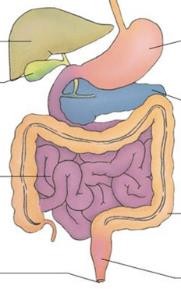 MATCH (	) the functions with the organs/systems:To REMOVE harmful GASES when	* DIGESTIVE SYSTEM we exhale (carbon dioxide).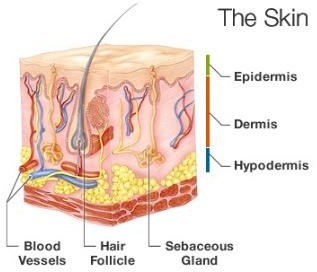 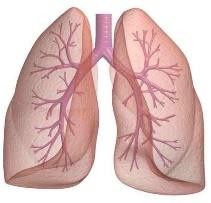 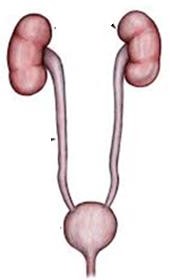 To EXPEL the UNDIGESTED FOOD	* URINARY SYSTEM our body does NOT need.To REMOVE dead cells, salt and	* LUNGS unused water from SWEATING.To REMOVE WASTE and keep our	* SKINbody CLEAN.Which is NOT part of the EXCRETORY SYSTEM?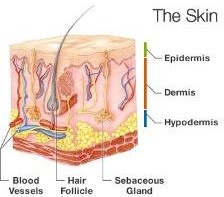 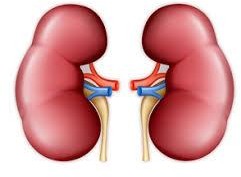 Skin	Kidney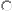 Heart	Lungs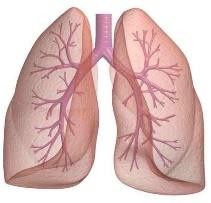 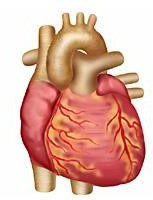 The main function of the URINARY SYSTEM is to:A) REMOVE waste and extra fluid from our bodyB) KEEP waste in the bodyC) MAKE you poopWhat very important JOB do KIDNEYS have?A) To REABSORB useful nutrientsB) To FILTER waste out of the BLOODC) ALL of the aboveKidney SHAPE is likeApples Beans OrangesHow many KIDNEYS a human has?234Urine is carried from the KIDNEYS to the BLADDER by two thin TUBES called:A) UretersB) TubularsC) CapillariesURINE IS STORED here until you’re ready to pee:A) KidneysB) BladderC) The garageURINE EXITS THE BLADDER and the body through a TUBE called the:A) UreterB) Urinary tractC) UrethraIf your pee is LIGHT YELLOW, it means that:A) You ARE hydratedB) You are NOT hydratedC) You are NOT getting enough sunUrine is made of:A) Water and nutrientsB) Water and lemonadeC) Water and waste products2. Label the diagram of the EXCRETORY SYSTEM.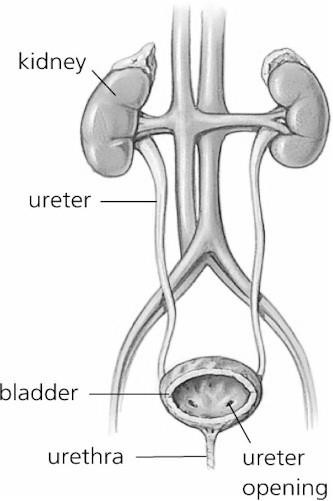 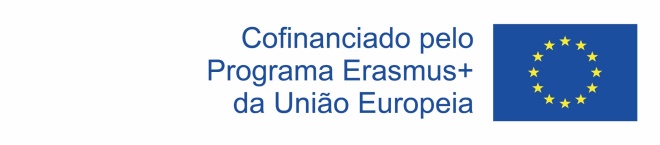 SUPER SCIENTITST: EXCRETORY SYSTEM TEST.NAME:   .....................................................................................................................DATE:  ........................................................................................................................SCIENCE: